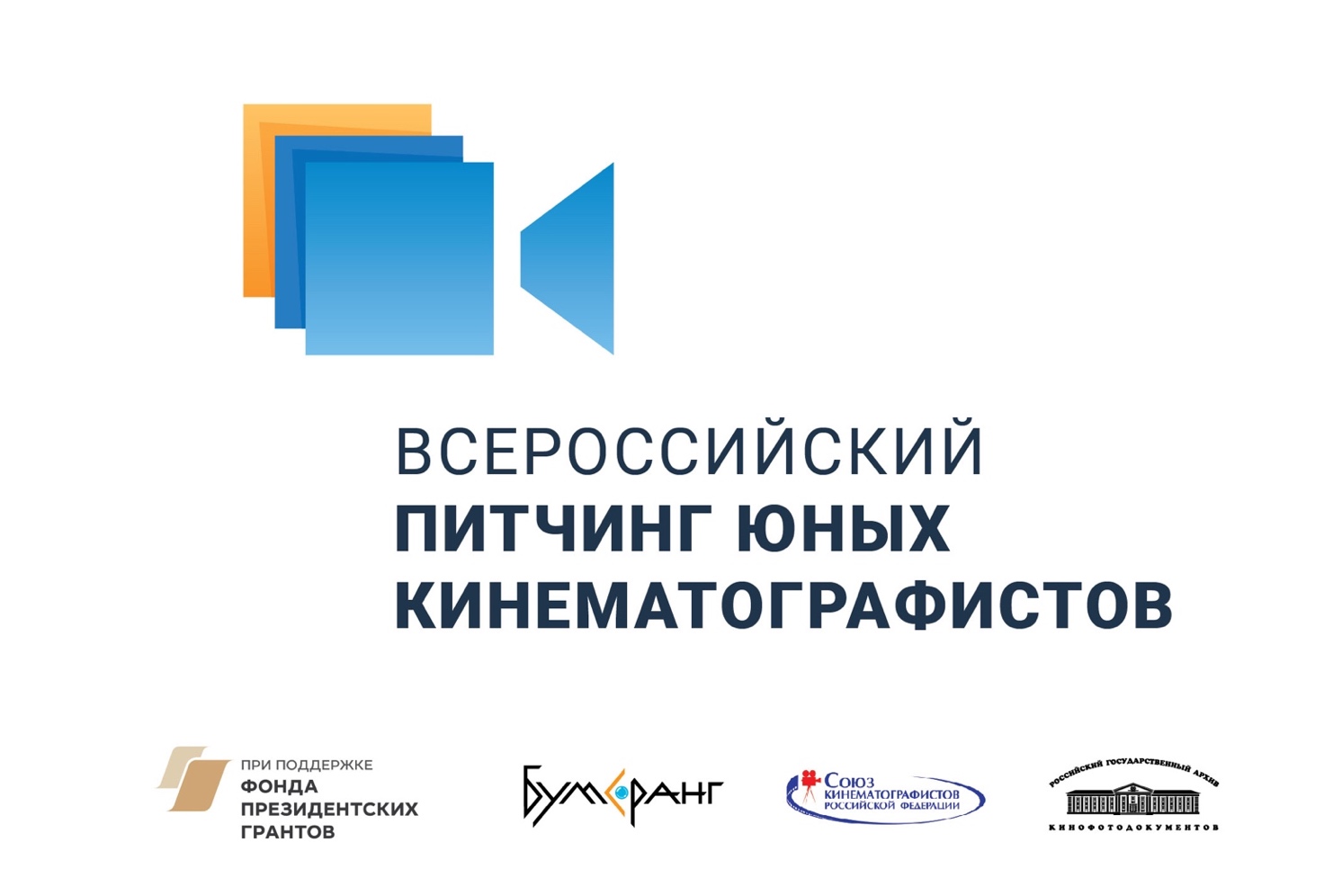 ПОЛОЖЕНИЕО ВСЕРОССИЙСКОМ ПИТЧИНГЕ ЮНЫХ КИНЕМАТОГРАФИСТОВНастоящее Положение определяет порядок и сроки проведения в 2021 году питчинга (далее – Питчинг) на оказание адресной поддержки детским региональным кино- и медиастудиям (далее – Студии) в форме «Гранта на приобретение видеотехники для студий».Организаторами Питчинга являются Союз кинематографистов России, Российский государственный архив кинофотодокументов, Межрегиональная общественная организация «Детское медийное объединение «Бумеранг».Питчинг проводится с использованием гранта Президента Российской̆ Федерации на развитие гражданского общества, предоставленного Фондом президентских грантов.Участникам Пинчинга необходимо внимательно познакомиться с Положением о Питчинге. Подача заявки на Питчинг предусматривает согласие участника со всеми пунктами Положения, в том числе и с информацией, указанной в Приложении.I. Участники Питчинга1.1. Участниками Питчинга являются детские региональные кино- и медиастудии России, имеющие в своем составе подростков 11-16 лет.1.2. Студии должны быть официально зарегистрированы или находиться при различных учебных заведениях общего и дополнительного образования. В случае победы Студии на Питчинге приобретенная на средства гранта видеотехника будет официально передаваться на баланс организации или учебного заведения, в структуре которого она находится.II. Цель, задачи и сроки проведения Питчинга2.1. Питчинг представляет собой публичную презентацию и защиту кинопроектов юных кинематографистов-обучающихся детских региональных кино- и медиастудий  о безопасном поведении в информационном пространстве перед Экспертным советом с целью получения финансовых и иных ресурсов для реализации проекта.2.2. Цель Питчинга  – стимулирование развития кинематографа юных через адресную поддержку детских региональных кино- и медиастудий России.2.3. Задачи Питчинга:1) Создание и защита юными кинематографистами кинопроектов о безопасном поведении в информационном пространстве.2) Содействие насыщению детского медиапространства контентом о безопасном поведении в Интернете.3) Адресная поддержка детских региональных кино- и медиастудий в форме гранта.2.4. Сроки проведения Питчинга – с даты опубликования настоящего Положения на официальном сайте МОО ДМО «Бумеранг» и по 30 июня 2021 года.2.5. Всероссийский Питчинг  включает в себя пять региональных питчингов и проводится очно в рамках 5-ти детских региональных кинофестивалей: - I Дальневосточный питчинг проводится в рамках Всероссийского открытого фестиваля детского кино и телевидения «Весёлая Ларга» (г. Владивосток, 5-9 февраля 2021 года);- I Самарский питчинг проводится в рамках Международного фестиваля детско-юношеской журналистики и экранного творчества “Волга-Юнпресс» (г. Тольятти, 27-31 марта 2021 года);- I Новосибирский питчинг проводится в рамках Всероссийского фестиваля детско-юношеского и семейного экранного творчества «МультСемья» (г. Новосибирск, 26 апреля – 3 мая 2021 года);- I Московский питчинг проводится в рамках Фестиваля экранного творчества «Московский кораблик мечты» (г. Москва, май-июнь 2021 года);- I Челябинский питчинг проводится в рамках Международного фестиваля кино и телевидения «Таганайские музы» (г. Златоуст, 23-27 июня 2021 года).В связи с различными обстоятельствами сроки проведения фестивалей, а соответственно и питчингов могут быть изменены. В случае сохранения ограничительных мер, вызванных рисками распространения новой коронавирусной инфекции (COVID-19), Питчинг будет проводиться в режиме онлайн в программе ZOOM.III. Эпаты проведения Питчинга3.1. Первый этап Питчинга проводится заочно и предполагает: проведение сценаристом-коучем онлайн-консультаций по написанию синопсисов и сценариев фильмов, подачу Студиями Заявок, обработку Заявок, экспертизу Заявок, составление и публикацию лонг-листа и шорт-листа Питчинга, рассылку писем участникам, вошедшим в шорт-лист и допущенным ко второму этапу Питчинга.В случае отказа от очного участия во Втором этапе Питчинга, Оргкомитет Питчинга вправе предложить участие в Публичной защите кинопроекта следующей Студии, получившей наибольшее количество баллов.3.2. Второй этап Питчинга проводится очно в рамках пяти региональных кинофестивалей и включает: мастер-классы, практические занятия и помощь в съемке тизеров фильмов от ведущих кинематографистов для участия в Публичной защите кинопроектов, открытые встречи с организаторами Питчинга, Публичную защиту кинопроектов перед Экспертами, определение лауреатов и присуждение грантов.Расходы на оплату проезда, питания и проживания детей и руководителя/педагога Студии для участия в Публичной защите кинопроектов оплачивает направляющая сторона.3.3. Третий этап Питчинга проводится очно-заочно и предполагает: заключение договора гранта со Студиями-победителями, съемку фильмов, помощь монтажера-коуча в монтаже фильмов, премьеру снятых фильмов в ВДЦ «Орленок», продвижение в Интернете тизеров фильмов, фестивальное продвижение снятых фильмов. 3.4. В случае сохранения ограничительных мер, вызванных рисками распространения новой коронавирусной инфекции (COVID-19), возможны ограничения по проведению Питчинга в регионах, предусмотренные данным Положением, а также нормативными актами, действующими на момент проведения процедур Питчинга. В этих случаях второй и третий этапы Питчинга будут проведены в режиме онлайн в программе ZOOM.3.5. Максимальная оценка за Питчинг составляет 100 баллов и формируется из оценок за:1) Заявку - до 50 баллов (подаётся в электронном виде);2) Участие в онлайн-консультациях – до 10 баллов;3) Публичную защиту кинопроекта – до 40 баллов (проводится очно).К участию в Питчинге допускаются студии, обязательно предоставившие материалы по первому и третьему пунктам. IV. Требования к Заявке 4.1. Заявка состоит из анкеты, официального письма, синопсиса (сценарной заявки или сценария), портфолио Студии и подаётся в электронном виде.4.2. Заявка на Питчинг подаётся руководителем детской региональной кино- и медиастудии.  Индивидуальные заявки от детей-юных кинематографистов не принимаются. От одной Студии можно подать не более одной Заявки на каждый региональный Питчинг. Студия может быть участником всех пяти региональных питчингов при условии, что на каждый питчинг Студия выходит с новым кинопроектом.4.3. Официальное письмо Студии, оформляется в Оргкомитет Всероссийского питчинга юных кинематографистов и должно содержать:1) краткую информацию, подтверждающую работу Студии не менее 6 месяцев;2) информацию о том, при каком образовательном, молодежном или культурном учреждении Студия находится или существует самостоятельно, какой статус имеет;3) списочный состав участников Студии на дату подачи Заявки (не менее 15 детей);4) краткую информацию о руководителе и педагогах Студии (при наличии).Общий объём официального письма должен составлять не более 3-х печатных листов формата А4 (все поля по 1,5 см, левое – 2 см); шрифт Times New Roman, кегль 14, межстрочный интервал – 1). Письмо составляется на бланке организации и заверяется печатью и подписью руководителя организации, при которой находится Студия.4.4. В лонг-лист входят Студии, которые прислали: анкету, официальное письмо, портфолио, синопсис (сценарную заявку, сценарий). В шорт-лист входят Студии, которые набрали максимальное количество баллов за Заявку.4.5. Максимальная оценка за Заявку составляет 50 баллов и формируется из оценок за:1) Портфолио  - до 40 баллов;2) Синопсис (сценарную заявку, сценарий) – до 10 баллов.4.6. Портфолио Студии включает в себя копии грамот, дипломов, сертификатов и иных наград, подтверждающие участие или победу (гран-при, 1, 2, 3 место) в конкурсах, фестивалях, олимпиадах в области журналистики и киновидеотворчества, русского языка и литературы муниципального, регионального, всероссийского и международного уровней за последние 3 (три) года начиная с 2018 года. Не более одного документа на каждый уровень. В портфолио могут входить индивидуальные дипломы детей с указанием Студии, в которой они занимаются. Допустимый формат файлов JPEG с разрешением не менее 200 dpi.Начисление баллов происходит по следующим показателям:призовое место на муниципальном уровне — до 5 баллов;призовое место на региональном уровне — до 5 баллов;призовое место на всероссийском уровне — до 20 баллов;призовое место на международном уровне — до 10 баллов.ВАЖНО!!! Студия представляет в Заявке не более 4-х документов (по одному на каждый уровень). Достижения должны принадлежать Студии.4.7. Критерии оценки синопсиса (сценарной заявки, сценария):соответствие теме  – до 5 баллов;драматургия сюжета – до 5 баллов.4.8. Приём Заявок на каждый региональный Питчинг осуществляется по ссылке https://clck.ru/SBDbx с момента опубликования Положения о Питчинге на сайте Межрегиональной общественной организации «Детское медийное объединение «Бумеранг» и завершается за тридцать дней до начала проведения каждого регионального питчинга, указанного в пункте 2.3 настоящего Положения.По вопросам технической поддержки обращаться по телефону: 8(495) 606-06-25 или по электронной почте hello@forumbumerang.ru.4.9. Заявки на Питчинг принимаются только на русском языке. V. Требования к прохождению онлайн-консультаций5.1. У всех участников Питчинга до момента направления Заявки есть возможность воспользоваться онлайн-консультациями, которые проходят в Кинолаборатории питчинга. Онлайн-консультации по подготовке синопсисов, сценарных заявок и сценариев кинопроектов проводит сценарист-коуч. 5.2. Запись на онлайн-консультации осуществляется в официальной группе фестиваля-форума «Бумеранг» в социальной сети ВКонтакте по ссылке - https://clck.ru/SAwJr.5.3. График онлайн-консультаций - с декабря 2020 года по июнь 2021 года два раза в неделю: каждую среду с 16.00 до 17.00 часов, каждую субботу с 11.00 до 12.00 часов по московскому времени в Skype по адресу Tatdream. Длительность консультации для каждой студии составляет 15 минут.5.4. Каждая Студия может пройти онлайн-консультации по сценарному мастерству не более 10 раз. Студии, прошедшие онлайн-консультацию, получат к итоговой оценке кинопроекта один дополнительный балл. 5.5. Максимальная оценка за участие в онлайн-консультациях составляет 10 баллов.5.6. После каждой онлайн-консультации Студия выкладывает пост (фото и текст), подтверждающий прохождение онлайн-консультации, на странице своей Студии в любой из социальных сетей, например, ВКонтакте. Ссылку на пост Студия размещает в таблице по ссылке – https://clck.ru/SAvrV. В случае отказа Студии от размещения постов у Оргкомитета Питчинга есть право не включать Студию в шорт-лист Питчинга. VI. Требования к Публичной защите кинопроектов6.1. Студии участвуют в Публичной защите кинопроекта коллективно  от 2-х до 4-х человек.  В Публичной защите кинопроектов запрещено участие руководителя или педагога Студии.6.2. В состав коллектива могут входить дети и подростки-представители авторской группы (режиссёр, сценарист, оператор, продюсер) и исполнители главных ролей, либо корреспонденты.6.3. Публичная защита кинопроекта одной Студии длится не более 7 минут и состоит из:- показа тизера (до 1 минуты) и презентации (до 2-х минут);- ответов юных авторов на вопросы Экспертов – не менее 4-х минут.6.4. Кинопроекты должны отражать следующие темы: полезные советы подростку, который хочет защитить себя сам от различных видов кибермошенничества и киберпреступлений, о правильной защите своих персональных данных; как подростку распознать фейковые (ложные) новости, группы и сообщества, страницы; как противостоять кибербулингу или троллингу; почему старшим не стыдно учиться у детей информационным технологиям; о победах, которые достигают подростки благодаря своей социальной активности в интернет-пространстве.6.5. Кинопроекты должны соответствовать одному из визуальных жанров: игровой короткометражный фильм (хронометраж не более 10 минут), документальное кино (хронометраж не более 15 минут), мультфильм (хронометраж не более 5 минут), специальный репортаж (хронометраж не более 15 минут), социальный ролик (хронометраж не более 5 минут).6.6. Тизеры кинопроектов снимаются юными кинематографистами студий-участников Питчинга в рамках пяти детских региональных кинофестивалей, указанных в пункте 2.3 настоящего Положения. Помощь в съёмке тизеров юным кинематографистам студий-участников оказывают режиссёр-коуч и актёр-коуч.6.7.  Критерии оценки Публичной защиты кинопроектов:- оценка за тизер ставится за: умение убедительно изложить суть своей идеи и заинтриговать ею Экспертов и зрителей,  оригинальность донесения идеи, монтаж, эмоциональность – до 15 баллов;- оценка за презентацию ставится за: умение убедительно и понятно изложить сильные стороны проекта, актуальность темы, ресурсы для реализации проекта – до 15 баллов;- оценка за ответы на вопросы Экспертов ставится за:  умение отстоять свой кинопроект, убедить Экспертов – до 10 баллов.Максимальная оценка за Публичную защиту кинопроектов – 40 баллов. 6.8. Тизер должен содержать название студии, название кинопроекта и фразу «Кинопроект создан в рамках Всероссийского питчинга юных кинематографистов России, который осуществляется с использованием гранта Президента Российской Федерации на развитие гражданского общества, предоставленного Фондом президентских грантов». Тизер может быть выполнена в программах – mov или mp4.6.9. Презентация кинопроекта должна содержать:- название фильма, жанр, хронометраж;- представление команды проекта; - имеющиеся ресурсы (технические, творческие, историю работы и значимых побед Студии);- логлайн и синопсис;- дримкаст (актёрский состав мечты);- информацию о локациях;- фильмы-референсы;- планируемые сроки реализации проекта (календарно-постановочный план);- всё, что может успешно представить преимущества и сильные стороны кинопроекта;- фразу «Кинопроект создан в рамках Всероссийского питчинга юных кинематографистов России, который осуществляется с использованием гранта Президента Российской Федерации на развитие гражданского общества, предоставленного Фондом президентских грантов».Презентация может быть выполнена в программах PowerPoint или Ganva. 6.10. Каждый кинопроект оценивают не менее трёх Экспертов. Результаты каждого Эксперта фиксируются в индивидуальном оценочном листе. 6.11. В состав Экспертов входят:Владимир Александрович Грамматиков - Председатель жюри, президент фестиваля-форума «Бумеранг», кинорежиссер, заслуженный деятель искусств РФ;Клим Анатольевич Лаврентьев – кинорежиссёр, Народный артист РФ, Заместитель председателя Союза кинематографистов России;Александр Иванович Антипенко – кинооператор, Заслуженный деятель искусств РСФСР;Сергей Валентинович Мирошниченко – режиссёр, секретарь Союза кинематографистов России, руководитель студии «Остров»;Татьяна Александровна Судец – телеведущая, диктор, заслуженная артистка РФ;Наталия Александровна Калантарова – директор Российского государственного архива кинофотодокументов;Римма Максимовна Моисеева - заместитель директора по научно-методической и организационной работе Российского государственного архива кинофотодокументов;Сергей Борисович Цымбаленко - вице-президент фестиваля-форума "Бумеранг", президент РОО ТО "ЮНПРЕСС";Евгений Владиленович Корженков – кинооператор, член Гильдии кинооператоров России (RGS) и Европейской ассоциации кинооператоров (IMAGO);Ксения Викторовна Драгунская – драматург,  прозаик, сценарист, детский писатель, искусствовед;Татьяна Владимировна Мирошник – сценарист, режиссёр, педагог;Алексей Игоревич Ясулович – актёр театра и кино, кинорежиссёр, продюсер, театральный педагог;Наталья Петровна Кадочникова – художественный руководитель творческой мастерской «Династия» имени Павла Кадочникова, актриса, режиссёр, сценарист;Вадим Олегович Бурмистров – режиссёр, продюсер;Светлана Игоревна Бурдасова – оператор, монтажёр;Валерий Семёнович Ткачёв – режиссёр;Евгений Викторович Соколов – режиссёр;Александр Геннадьевич Сигуев – актёр;Руководители детских региональных кинофестивалей: Татьяна Викторовна Никитченко, Николай Иванович Сопляков, Елена Игоревна Каян, Дмитрий Григорьевич Кучерук, Елена Юрьевна Савина.Наталья Владимировна Васильева – директор МОО ДМО «Бумеранг», член Союза кинематографистов России.VII. Подведение итогов и требования к Студиям-победителям Питчинга7.1. Итоговое количество баллов за участие в Питчинге определяется совокупностью оценок за Заявку, участие в Онлайн-консультациях и Публичную защиту кинопроекта. Получателей грантов определяет Экспертный совет Питчинга на основании Протоколов голосования.7.2. При одинаковом количестве баллов победителем объявляется Студия-участник, которая представила Заявку на Питчинг в более ранний срок.7.3. Организатор Питчинга размещает информацию о его результатах на официальном сайте МОО ДМО «Бумеранг» www.forumbumerang.ru.7.4. Студия-лауреат Питчинга получает диплом и сертификат в размере 400 (четыреста) тысяч рублей на приобретение видеооборудования. В течение месяца, следующего за победой в Питчинге:1) Студия заключает с МОО ДМО «Бумеранг» договор на реализацию кинопроекта;2) Руководитель Студии предоставляет МОО ДМО «Бумеранг» счет на оплату и доставку видеооборудования, который МОО ДМО «Бумеранг» обязуется оплатить в течение 3-х дней;3) До 01 сентября 2021 года руководитель Студии предоставляет не менее пяти фото и видеоматериалов о работе детей Студии на приобретенном видеооборудовании, не менее пяти анонсов в региональных СМИ и постов-бекстейджей в социальных сетях о съемках кинопроекта с указанием фразы: «Кинопроект создан в рамках Всероссийского питчинга юных кинематографистов России, который осуществляется с использованием гранта Президента Российской Федерации на развитие гражданского общества, предоставленного Фондом президентских грантов».7.5. До 01 сентября 2021 года Студия-победителей обязуется снять фильм, сценарий которого защищали на Питчинге, и представить для размещения на официальном сайте МОО ДМО «Бумеранг». В титрах фильма указать фразу: «Кинопроект создан в рамках Всероссийского питчинга юных кинематографистов России, который осуществляется с использованием гранта Президента Российской Федерации на развитие гражданского общества, предоставленного Фондом президентских грантов».7.6. В августе 2021 года Студия-победитель обязуется пройти пять онлайн-консультаций монтажёра-коуча по монтажу фильмов, провести монтаж снятого фильма с учетом замечаний и советов монтажёра-коуча.Приложение СОГЛАСИЕна использование и обработку персональных данныхЯ, _________________________________________________________________________________________________________________,ФИО родителя или законного представителяпаспорт ___________ _____________, выдан _____________________________________________________________________________серия                   номер                                                               когда, кем______________________________________________________________________________________________________________________________________________________________________________________________________________________________________(в случае опекунства / попечительства указать реквизиты документа, на основании которого осуществляется опека или попечительство)___________________________________________________________________________________________________________________адрес проживанияявляющийся родителем (законным представителем) ребенка ____________________________________________________________________________________________________________________фамилия, имя, отчество ребенкапаспорт (свидетельство о рождении) _______ _____________, выдан _________________________________________________________				серия             номер                                            когда, кем________________________________________________________________________________________________________________________________________________________________________________________________________________________________________адрес проживанияна основании Семейного кодекса РФ и Федерального закона от 27.07.2006 г. № 152-ФЗ  «О персональных данных» даю согласие на обработку своих персональных данных и персональных данных ребенка (далее Ребенок) Межрегиональной общественной организации «Детское медийное объединение «Бумеранг»  (далее МОО ДМО «Бумеранг»), расположенной по адресу: 101000,  г. Москва,  ул.  Мясницкая,   дом   №  22/2/5, строение 1, в связи с проведением Всероссийского питчинга  юных кинематографистов.	Перечень своих персональных данных, на обработку которых даю согласие: фамилия, имя, отчество, серия и номер паспорта, сведения о выдаче паспорта, включая дату выдачи и код подразделения, место регистрации и место фактического проживания, номер домашнего и мобильного телефона, место работы, номер служебного телефона, дополнительные данные, которые я сообщил(а) в заявлении, договоре, других заполняемых мною документах.	Перечень персональных данных Ребенка, на обработку которых даю согласие: фамилия, имя, отчество, школа, класс, домашний адрес, дата регистрации по месту проживания, дата рождения, место рождения, серия и номер паспорта (свидетельства о рождении), сведения о выдаче паспорта (свидетельства о рождении), включая дату выдачи и код подразделения, серия и номер миграционной карты, вида на жительство, разрешения на временное проживание, телефон, адрес электронной почты, результаты участия Ребенка в различных олимпиадах, смотрах, конкурсах, соревнованиях и т.п., сведения о размере одежды, сведения о состоянии здоровья, дополнительные данные, которые я сообщил (а) в заявлении, договоре, других заполняемых мною документах.	Вышеуказанные персональные данные представлены с целью: использования МОО ДМО «Бумеранг» для формирования организацией единого банка данных контингента детей в целях осуществления образовательной деятельности, хранения в архивах сведений о результатах Питчинга; фото и видео съемки моего ребенка во время участия в мероприятиях и проектах, реализуемых МОО ДМО «Бумеранг»; использования фото, видео и информационных материалов   для коммерческих, рекламных и промо целей, связанных с деятельностью   МОО ДМО «Бумеранг»; использования при наполнении информационных ресурсов – сайта и социальных сетей МОО ДМО «Бумеранг» и печатных СМИ.Я даю разрешение на безвозмездное использование фото- и видеоматериалов, а также других информационных материалов с участием моего ребенка во внутренних и внешних коммуникациях, фотографии и изображение могут быть скопированы, представлены и сделаны достоянием общественности или адаптированы для использования любыми СМИ и любым способом, в частности в рекламных буклетах и во всех средствах массовой информации, ТВ, кинофильмах, видео, в Интернете, листовках, почтовых рассылках, каталогах, постерах, промо статьях, рекламной кампании, на упаковке, и т.д. при условии, что произведенные фотографии и видео не нанесут вред достоинству и репутации моего ребенка. 	С вышеуказанными персональными данными могут быть совершены следующие действия: сбор, систематизация, накопление, автоматизированная обработка, хранение, уточнение (обновление, изменение), использование, передача вышеуказанных данных по запросу вышестоящей организации, по письменному запросу уполномоченных организаций, обезличивание и уничтожение персональных данных.	Я даю согласие на передачу всего объема персональных данных: в архив организации и (при необходимости) в другие архивы для хранения; транспортным компаниям; туристским и страховым компаниям; миграционной службе; медицинским и лечебным организациям и учреждениям; иным юридическим и физическим лицам – исключительно для нужд обеспечения участия Ребенка в образовательных программах МОО ДМО «Бумеранг» (при обязательном условии соблюдения конфиденциальности персональных данных), а также на блокирование и уничтожение персональных данных.	Я согласен (-сна), что обработка персональных данных может осуществляться как с использованием автоматизированных средств, так и без таковых.Данное согласие действует в соответствии с архивным законодательством.	Я оставляю за собой право отозвать настоящее согласие, письменно уведомив об этом МОО ДМО «Бумеранг». В случае получения моего письменного заявления об отзыве настоящего согласия МОО ДМО «Бумеранг» обязана прекратить обработку или обеспечить прекращение обработки персональных данных и уничтожить или обеспечить уничтожение персональных данных в срок, не превышающий 30 дней с даты поступления указанного отзыва. Об уничтожении персональных данных МОО ДМО «Бумеранг» обязана уведомить меня в письменной форме.«____» _____________ 2021 г.                                                     ________________ / ___________________________                                                                                                              Подпись                       Фамилия, инициалы